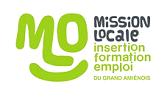 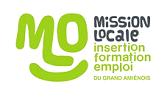 TD : Animation d’un atelier CVObjectif : Etre capable d’accompagner un usager dans la rédaction de son CV.Situation professionnelle : Vous êtes conseiller(re) à la mission locale du Grand Amiénois. Votre mission est d’accompagner les jeunes de 16 à 25 ans dans leur recherche d’emploi. Aujourd’hui, vous animez un atelier « CV » auprès de 4 jeunes. Consigne : 1/ En vous aidant de vos cours, rédiger une fiche de synthèse à destination des participants à l’atelier CV comportant les informations suivantes :Les règles de base pour un bon CVLes rubriques du CV : quelles sections, quel ordre, quelles informations ?CV : les erreurs à ne pas commettre2/ Sophie a ciblée une offre d’emploi à laquelle elle souhaite postuler et voici le CV qu’elle compte envoyer. Analyser son CV au regard de l’offre en complétant le tableau d’analyse d’un CV proposé.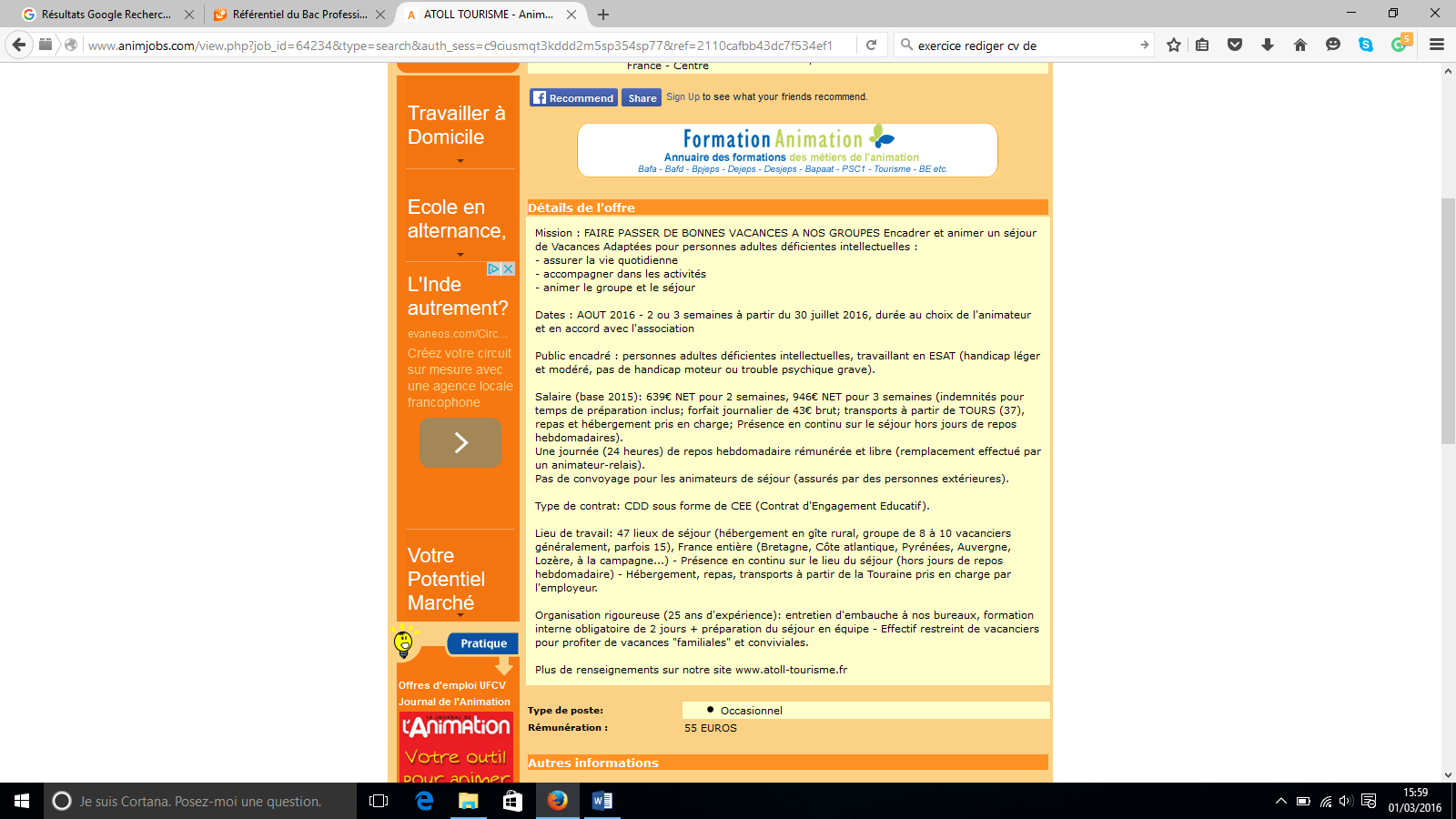 Tableau d’analyse d’un CVSophie Lepetit, née le 14 mai 1989	1 allée des Coquelicots80 090 AMIENSPetitemisspop80@gmail.com                                                                                                     Sérieuse, sociable, dynamique et rigoureuse...Objectif professionnellePartir en vacances avec des personnes handicapéesEXERIENCES PROFESSIONNELLESSeptembre 2014 à juin 2015 : Animatrice sur le temps du midi4/07/2015 au 31/08/2015 : centre de loisirs à BovesDepuis le 1/09/2015 : je garde un enfant handicapé à mon domicileAUTRES EXPERIENCES/ STAGES :2005 : stage en 3ème B dans le magasin GEMO2008 : stage à l’ACIP (diverses activités avec les enfants)2007 : stage à la SIP (états des lieux) et à l’ESAT Rivery (travaille avec des personnes handicapée : 6s2006 : stage à la mairie d’Ailly sur Somme (observation) : 6semainesFORMATION :2005 : réussite au DNB au Collège SagebienJ’ai l’ASSR 1, l’ASSR 2, le B2i et PSC1 ET le diplôme du sauveteur secouriste au travail (SST)BAFA : en juin 20142008 : Baccalauréat SPVL au Lycée E GAND à AmiensDIVERSJe maitrise l’outil informatiqueJe vais du bénévolatJe fais du babysitting depuis mais 15 ans AUTRESVolley-ball, danse, amis, famillePermis de conduire avec une voitureEn espérant que mon CV attirera votre attention, je vous prie d’agréer Madame monsieur mes sentiments respectueuxSophie Lepetit(06 07 08 90 12)POINTS D’AMELIORATIONREMARQUES SUR LE cvLA FORME DU CVLE FOND DU CV